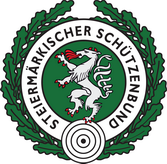 Steiermärkischer LandesschützenbundFunktionNameAdresseTelefon, FaxE-Mail: xxx@st-lsb.atZVR: 530760232